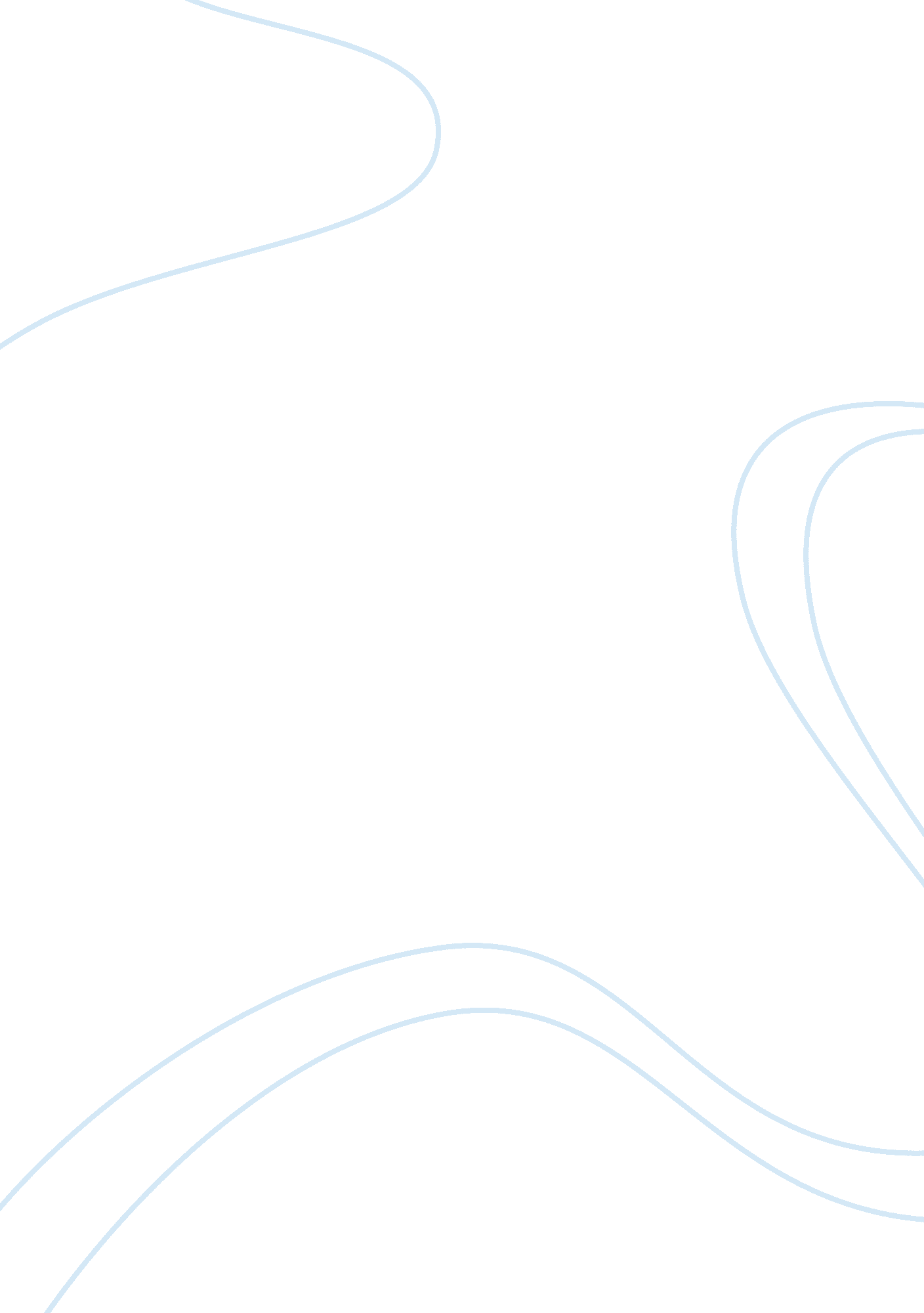 Answer the questionEducation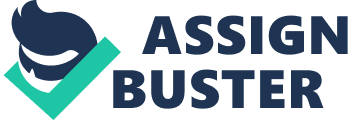 Technology is essential in modern day living and has been widely applied in various sectors of the economy such as education, health, manufacturing as well as automation. It is basically impossible to omit the concept of technology incorporation in modern day living based on the current trend and the need for speed, accuracy and effectiveness in achieving proper results. The video was very objective and the chapter highlights the need to incorporate technological advancements in equipping the education sector. Young people need to study and familiarize themselves at an early state with modern information technology. This can be achieved through integrating technology with other courses in the curriculum or enabling them to apply technological concepts in their day to day living. 
When we refer to reforms in the curriculum, this should be one of the most important which is necessitated by the changing trends and innovation. The use of modern technology in education is a motivating factor to the students because they can relate to their daily usage of such applications and also promotes performance, efficiency and accuracy in learning. As a result of these reforms there is excellence movements and academic performance of student in school such as increase in number of teachers graduating, establishing minimal competency standards for both teachers and students and trying teacher accountability to standardize test scores. In my opinion, this was a very creative way of engaging the students to use applications in their assignment. This was a great way for a teacher to incorporate technology into the classroom. Not only did they assimilate technology into the assignments, but they also used technology that students are familiar with and enjoy using. I think incorporating technology and other things students use in the modern society will help them feel more involved and engaged in life and motivate them to do better. 
Reference 
http://www. sendspace. com/filegroup/0ercXZXCb06rsre4DlOQW2o9vOO7oHR8 